RENCANA PEMBELAJARAN SEMESTER (RPS)Rencana Pembelajaran: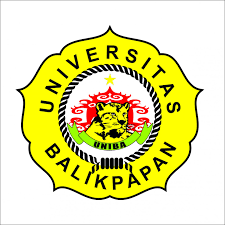 UNIVERSITAS BALIKPAPANFAKULTAS EKONOMIPROGRAM STUDI MANAJEMENNama Mata Kuliah:Perilaku KonsumenSemester:VII (Tujuh)Mata Kuliah Prasyarat:…Kode Mata Kuliah:106102748Bobot SKS:3 SKSDosen Pengampu:Capaian Pembelajaran Lulusan Prodi yang Dibebankan pada Mata Kuliah Aspek SikapMenginternalisasi nilai, norma, dan etika akademik. (S8)Menunjukkan sikap bertanggungjawab atas pekerjaan di bidang keahliannya secara mandiri. (S9)Menginternalisasi semangat kemandirian, kejuangan, dan kewirausahaan. (S10)Aspek Keterampilan UmumMampu menerapkan pemikiran  logis, kritis, sistematis, dan inovatif dalam konteks pengembangan atau implementasi ilmu pengetahuan dan teknologi yang memperhatikan dan menerapkan nilai humaniora yang sesuai dengan bidang ekonomi manajemen. (KU1)Mampu menunjukkan kinerja mandiri, bermutu, dan terukur (KU2)Mampu mengkaji implikasi pengembangan atau implementasi ilmu pengetahuan teknologi yang memperhatikan dan menerapkan nilai humaniora sesuai dengan keahliannya berdasarkan kaidah, tata cara dan etika ilmiah dalam rangka menghasilkan solusi, gagasan, desain atau kritik seni, menyusun deskripsi saintifik hasil kajiannya dalam bentuk skripsi atau laporan tugas akhir, dan mengunggahnya dalam laman perguruan tinggi. (KU3)Mampu bertanggungjawab atas pencapaian hasil kerja kelompok dan melakukan supervisi dan evaluasi terhadap penyelesaian pekerjaan yang ditugaskan kepada pekerja yang berada di bawah tanggungjawabnya. (KU7)Mampu melakukan proses evaluasi diri terhadap kelompok kerja yang berada dibawah tanggung jawabnya, dan mampu mengelola pembelajaran secara mandiri. (KU8)Aspek Keterampilan KhususMampu merumuskan fungsi manajemen (perencanaan, pengorganisasian, penyusunan staf, pengarahan, dan pengendalian serta evaluasi) pada level operasional di berbagai bidang organisasi baik bisnis maupun non bisnis pada tingkat lokal, nasional dan global. (KK1)Mampu mengidentifikasi masalah manajerial dan fungsi organisasi pada level operasional, serta mengambil tindakan solutif yang tepat berdasarkan alternative yang dikembangkan, dengan menerapkan prinsip-prinsip kewirausahaan yang berakar pada kearifan lokal. (KK3)Mampu mengambil keputusan manajerial yang tepat di berbagai bidang organisasi pada tingkat operasional, berdasarkan analisis data dan informasi pada fungsi organisasi. (KK5)Aspek PengetahuanMenguasai konsep teoritis, metode, dan perangkat analisis fungsi manajemen (perencanaan, pelaksanaan, pengarahan, pemantauan, evaluasi, dan pengendalian) dan fungsi organisasi (pemasaran, sumber daya manusia, operasi, dan keuangan) pada berbagai jenis organisasi. (P1) Menguasai prinsip kepemimpinan dan kewirausahaan dalam berbagai bidang organisasi. (P3)Menguasai minimal satu metode penelitian (studi kasus, kesejarahan, survei, simulasi, dan eksperimen pada lingkup kualitatif dan kuantitatif, secara eksploratif, deskriptif, dan verifikatif). (P5)Capaian Pembelajaran Mata Kuliah	P2 Mampu menerapkan instrumen analisis bisnis dan manajemen dengan mempertimbangkan aspek etika dan profesionalitas.P3 Mampu menyusun rencana bisnis sesuai dengan nilai-nilai keislaman dan keindonesiaan.Deskripsi Mata Kuliah	Mata kuliah ini membahas mengenai : afeksi, kognisi, lingkungan, perilaku konsumen dan strategi pemasaran, serta interaksi di antara faktor-faktor tersebut.Daftar Referensi J. Paul Peter and Jerry C. Olson, Consumer Behavior and Marketing Strategy, Mc Graw HillPertemuan Ke-1Pertemuan Ke-1Kemampuan Khusus (Sub-CPMK)PP1.1.1 Mahasiswa memahami perilaku konsumen dan kerangka analisisnya.Sub indikator: Memahami pengertian perilaku konsumen.Memahami manfaat dari riset mengenai perilaku konsumen.Memahami korelasi antara perilaku konsumen dan strategi pemasaran.Kerangka analisis perilaku konsumen.IndikatorMateri Pokok (Bahan Kajian)Perilaku Kosumen dan Kerangka AnalisisMetode/Model PembelajaranModel: Contextual LearningMetode: Diskusi dan CeramahPengalaman BelajarPenilaianJenis:Kriteria:KuisBobot:Waktu1150 menitReferensiBab 1-2Pertemuan Ke-2Pertemuan Ke-2Kemampuan Khusus (Sub-CPMK)PP1.2. Mahasiswa memahami Consumer Behavior Research Project. Sub indikator:Mahasiswa memahami tujuan penelitian.Mahasiswa memahami pengumpulan dan analisis data.Mahasiswa memahami penyajian hasil penelitian.IndikatorMateri Pokok (Bahan Kajian)Consumer Behavior  Research ProjectMetode/Model PembelajaranModel: Contextual LearningMetode: Diskusi dan CeramahPengalaman BelajarPenilaianJenis:Kriteria:KuisBobot:Waktu1150 menitReferensiPertemuan Ke-3Pertemuan Ke-3Kemampuan Khusus (Sub-CPMK)PPI.1.2. Mahasiswa memahami afeksi, kognisi dan strategi pemasaran.Sub indikator :Memahami pengertian afeksi dan kognisi, serta hubungan antara keduanya.Memahami means-end chain.Memahami proses kognitif konsumen.PP1.2. Mahasiswa memahami Consumer Behavior Research Project.Sub indikator :Pengumpulan dataIndikatorMateri Pokok (Bahan Kajian)Afeksi, Kognisi, dan Strategi Pemasaran.Metode/Model PembelajaranModel: Contextual LearningMetode: Diskusi dan CeramahPengalaman BelajarPenilaianJenis:Kriteria:KuisBobot:Waktu1150 menitReferensiBab 3-4Pertemuan Ke-4Pertemuan Ke-4Kemampuan Khusus (Sub-CPMK)PPI.1.2 Mahasiswa memahami afeksi, kognisi dan strategi pemasaran.Sub indikator :Memahami pengertian sikap, dan hubungannya dengan perilaku.Memahami Teori FishbeinMemahami Multiatribute Attitude ModelMemahami Teori Reasoned ActionPP1.2. Mahasiswa memahami Consumer Behavior Research ProjectSub indikator:Pengumpulan dataIndikatorMateri Pokok (Bahan Kajian)Afeksi, Kognisi, dan Strategi Pemasaran.Metode/Model PembelajaranModel: Contextual LearningMetode: Diskusi dan CeramahPengalaman BelajarPenilaianJenis:Kriteria:KuisBobot:Waktu1150 menitReferensiBab 6-7Pertemuan Ke-5Pertemuan Ke-5Kemampuan Khusus (Sub-CPMK)PPI.1.3 Mahasiwa memahami perilaku konsumen dan strategi pemasaran.Sub indikator :Memahami model perilaku konsumen.Memahami pengkondisian dan proses belajar.Memahami strategi untuk mempengaruhi perilaku konsumen.PPI.2. Mahasiswa memahami Consumer Behavior Research Project.Sub indikator :Analisis dataIndikatorMateri Pokok (Bahan Kajian)Perilaku Konsumen dan Strategi PemasaranMetode/Model PembelajaranModel: Contextual LearningMetode: Diskusi dan CeramahPengalaman BelajarPenilaianJenis:Kriteria:Bobot:Waktu1150 menitReferensiBab 8-10Pertemuan Ke-6Pertemuan Ke-6Kemampuan Khusus (Sub-CPMK)PPI.1.4. Mahasiswa memahami linkgungan dan strategi pemasaran.Sub indikator :Memahami pengertian dan klasifikasi lingkungan.Memahami pengaruh budaya.Memahami pengaruh keluarga dan kelompok refrensi.PPI.2. Mahasiswa memahami Consumer Behavior Research Project.Sub indikator :Analisis dataIndikatorMateri Pokok (Bahan Kajian)Lingkungan dan Strategi PemasaranMetode/Model PembelajaranModel: Contextual LearningMetode: Diskusi dan CeramahPengalaman BelajarPenilaianJenis:Kriteria:Bobot:Waktu1150 menitReferensiBab 11-14Pertemuan Ke-7Pertemuan Ke-7Kemampuan Khusus (Sub-CPMK)PP1.5. Mahasiswa memahami analisis pelanggan dan strategi pemasaran.Sub indikator :Memahami interaksi antara strategi pemasaran dan perilaku konsumen.PPI.2. Mahasiswa memahami Consumer Behavior Research Project.Sub indikator :Menyusun draft laporan akhirIndikatorMateri Pokok (Bahan Kajian)Analisis Pelanggan dan Strategi PemasaranMetode/Model PembelajaranModel: Contextual LearningMetode: Diskusi dan CeramahPengalaman BelajarPenilaianJenis:Kriteria:Bobot:Waktu1150 menitReferensiBab 16-19Pertemuan Ke-8Ujian Tengah SemesterPertemuan Ke-9Pertemuan Ke-9Kemampuan Khusus (Sub-CPMK)PPI.2. Mahasiswa memahami Consumer Behavior Research Project.Sub indikator :Mahasiswa memahami segmentasi target dan positioning produk.IndikatorMateri Pokok (Bahan Kajian)Consumer Behavior  Research ProjectMetode/Model PembelajaranModel: Contextual LearningMetode: Presentasi, Diskusi, dan CeramahPengalaman BelajarPenilaianJenis:Kriteria:Draft laporan akhirBobot:Waktu1150 menitReferensiPertemuan Ke-10Pertemuan Ke-10Kemampuan Khusus (Sub-CPMK)PPI.2. Mahasiswa memahami Consumer Behavior  Research Project.Sub indikator :Mahasiswa memahami bauran pemasaran produkIndikatorMateri Pokok (Bahan Kajian)Consumer Behavior  Research ProjectMetode/Model PembelajaranModel: Contextual LearningMetode: Presentasi, Diskusi, dan CeramahPengalaman BelajarPenilaianJenis:Kriteria:Bobot:Waktu1150 menitReferensiBab 16-19Pertemuan Ke-11Pertemuan Ke-11Kemampuan Khusus (Sub-CPMK)PPI.2. Mahasiswa memahami Consumer Behavior Research Project.Sub indikator :Mahasiswa memahami afeksi dan kognisi konsumen.IndikatorMateri Pokok (Bahan Kajian)Consumer Behavior Research ProjectMetode/Model PembelajaranModel: Contextual LearningMetode: Presentasi, Diskusi, dan CeramahPengalaman BelajarPenilaianJenis:Kriteria:Draft Laporan AkhirBobot:Waktu1150 menitReferensiBab 3-7Pertemuan Ke-12Pertemuan Ke-12Kemampuan Khusus (Sub-CPMK)PPI.2. Mahasiswa memahami Consumer Behavior Research ProjectSub indikator :Mahasiswa memahami korelasi antara strategi pemasaran dan perilaku konsumen.IndikatorMateri Pokok (Bahan Kajian)Consumer Behavior Research ProjectMetode/Model PembelajaranModel: Contextual LearningMetode: Presentasi, Diskusi, dan CeramahPengalaman BelajarPenilaianJenis:Kriteria:Draft Laporan AkhirBobot:Waktu1150 menitReferensiBab 16-19Pertemuan Ke-13Pertemuan Ke-13Kemampuan Khusus (Sub-CPMK)PPI.2. Mahasiswa memahami Consumer Behavior Research Project.Sub indikator :Mahasiswa memahami korelasi antara perilaku konsumen dan lingkungan.IndikatorMateri Pokok (Bahan Kajian)Consumer Behavior Research Project.Metode/Model PembelajaranModel: Contextual LearningMetode: Diskusi dan CeramahPengalaman BelajarPenilaianJenis:Kriteria:Bobot:Waktu1150 menitReferensiBab 11-14Pertemuan Ke-14Pertemuan Ke-14Kemampuan Khusus (Sub-CPMK)PPI.2. Mahasiswa memahami Consumer Behavior Research Project.Sub indikator :Mahasiswa mempresentasikan laporan akhir.IndikatorMateri Pokok (Bahan Kajian)Consumer Behavior Research Project.Metode/Model PembelajaranModel: Contextual LearningMetode: Diskusi dan CeramahPengalaman BelajarPenilaianJenis:Kriteria:Presentasi dan MakalahBobot:Waktu1150 menitReferensiPertemuan Ke-15Pertemuan Ke-15Kemampuan Khusus (Sub-CPMK)PPI.2. Mahasiswa memahami Consumer Behavior Research Project.Sub indikator :Mahasiswa melakukan revisi laporan akhirIndikatorMateri Pokok (Bahan Kajian)Consumer Behavior Research Project.Metode/Model PembelajaranModel: Contextual LearningMetode: Diskusi dan CeramahPengalaman BelajarPenilaianJenis:Kriteria:MakalahBobot:Waktu1150 menitReferensiPertemuan Ke-16Ujian Akhir SemesterBobot Penilaian Akhir1. Kehadiran		20%2. Tugas		20%3. UTS			30%4. UAS			30%Mengetahui, Ketua Program Studi,Nadi Hernadi Moorcy, S.E., M.M.NIK.  015004046Balikpapan,   September 2021Dosen Pengampu,C. Prihandoyo, S.E., M.M.NIK.  